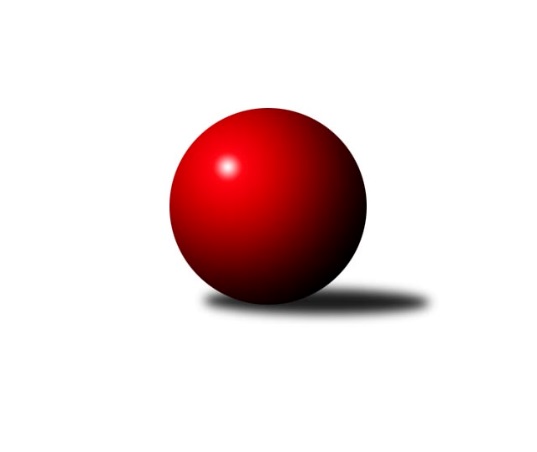 Č.20Ročník 2018/2019	3.4.2019Nejlepšího výkonu v tomto kole: 1745 dosáhlo družstvo: SK Skalice BKP1 Libereckého kraje 2018/2019Výsledky 20. kolaSouhrnný přehled výsledků:SK Skalice B	- SK PLASTON Šluknov  B	5:1	1745:1636	6.0:2.0	29.3.TJ Sokol Blíževedly A	- TJ Lokomotiva Liberec A	4:2	1682:1661	4.0:4.0	30.3.TJ Spartak Chrastava	- TJ Kuželky Česká Lípa B	2:4	1612:1626	5.0:3.0	3.4.Tabulka družstev:	1.	TJ Lokomotiva Liberec A	18	15	1	2	73.0 : 35.0 	86.5 : 57.5 	 1682	31	2.	TJ Kuželky Česká Lípa B	18	11	1	6	61.0 : 47.0 	78.0 : 66.0 	 1637	23	3.	TJ Sokol Blíževedly A	18	11	0	7	65.5 : 42.5 	84.5 : 59.5 	 1679	22	4.	TJ Spartak Chrastava	18	5	0	13	43.0 : 65.0 	67.0 : 77.0 	 1579	10	5.	SK PLASTON Šluknov  B	16	7	1	8	45.0 : 51.0 	57.5 : 70.5 	 1616	15	6.	SK Skalice B	16	7	0	9	45.5 : 50.5 	55.5 : 72.5 	 1559	14	7.	TJ Doksy B	16	2	1	13	27.0 : 69.0 	51.0 : 77.0 	 1550	5Podrobné výsledky kola:	 SK Skalice B	1745	5:1	1636	SK PLASTON Šluknov  B	Ladislav Javorek st.	 	 224 	 236 		460 	 2:0 	 427 	 	222 	 205		Petr Tichý	Petr Tregner	 	 231 	 218 		449 	 1:1 	 418 	 	193 	 225		Jan Marušák	Eduard Kezer st.	 	 237 	 212 		449 	 2:0 	 386 	 	207 	 179		Anita Morkusová	Petra Javorková	 	 208 	 179 		387 	 1:1 	 405 	 	191 	 214		Dušan Knoblochrozhodčí: JavorekNejlepší výkon utkání: 460 - Ladislav Javorek st.	 TJ Sokol Blíževedly A	1682	4:2	1661	TJ Lokomotiva Liberec A	Jiří Přeučil	 	 229 	 223 		452 	 2:0 	 381 	 	171 	 210		Nataša Kovačovičová	Veronika Čermáková	 	 225 	 202 		427 	 1:1 	 431 	 	208 	 223		Jana Susková	Pavel Hájek	 	 198 	 201 		399 	 1:1 	 393 	 	184 	 209		Jana Kořínková	Petr Guth	 	 195 	 209 		404 	 0:2 	 456 	 	218 	 238		Aleš Havlíkrozhodčí: Hájek PavelNejlepší výkon utkání: 456 - Aleš Havlík	 TJ Spartak Chrastava	1612	2:4	1626	TJ Kuželky Česká Lípa B	Dana Husáková	 	 172 	 197 		369 	 1:1 	 396 	 	212 	 184		Petr Jeník	Karel Mottl	 	 204 	 185 		389 	 0:2 	 397 	 	207 	 190		Jaroslav Košek	Jana Vokounová	 	 205 	 206 		411 	 2:0 	 404 	 	204 	 200		Jiří Ludvík	Jaroslav Chlumský	 	 221 	 222 		443 	 2:0 	 429 	 	219 	 210		Jiří Coubalrozhodčí: Vokoun FrantišekNejlepší výkon utkání: 443 - Jaroslav ChlumskýPořadí jednotlivců:	jméno hráče	družstvo	celkem	plné	dorážka	chyby	poměr kuž.	Maximum	1.	Jiří Přeučil 	TJ Sokol Blíževedly A	440.36	298.9	141.5	4.3	5/7	(467)	2.	Jana Susková 	TJ Lokomotiva Liberec A	438.57	298.7	139.9	4.0	7/7	(478)	3.	Aleš Havlík 	TJ Lokomotiva Liberec A	428.75	297.8	130.9	5.0	7/7	(472)	4.	Petr Guth 	TJ Sokol Blíževedly A	424.67	293.1	131.6	6.1	7/7	(462)	5.	Dušan Knobloch 	SK PLASTON Šluknov  B	423.04	292.8	130.2	7.9	5/7	(468)	6.	Alois Veselý 	TJ Sokol Blíževedly A	422.77	293.9	128.9	7.2	6/7	(450)	7.	Jaroslav Chlumský 	TJ Spartak Chrastava	421.44	290.8	130.7	5.8	7/7	(459)	8.	Miloslav Šimon 	TJ Doksy B	421.34	294.2	127.2	7.6	5/7	(455)	9.	Jiří Coubal 	TJ Kuželky Česká Lípa B	419.48	293.8	125.7	9.2	6/7	(465)	10.	Petr Tichý 	SK PLASTON Šluknov  B	417.23	297.8	119.4	6.6	7/7	(442)	11.	Jana Kořínková 	TJ Lokomotiva Liberec A	416.46	289.2	127.3	6.4	7/7	(461)	12.	Jiří Ludvík 	TJ Kuželky Česká Lípa B	414.67	291.8	122.9	9.3	7/7	(487)	13.	Anita Morkusová 	SK PLASTON Šluknov  B	414.17	286.6	127.6	7.3	6/7	(465)	14.	Jaroslav Košek 	TJ Kuželky Česká Lípa B	410.20	299.5	110.7	9.4	7/7	(468)	15.	Ladislav Javorek  st.	SK Skalice B	409.12	288.4	120.7	8.1	7/7	(501)	16.	Petr Jeník 	TJ Kuželky Česká Lípa B	408.62	287.8	120.8	8.4	7/7	(470)	17.	Eduard Kezer  st.	SK Skalice B	406.95	283.7	123.3	8.5	7/7	(509)	18.	Jana Vokounová 	TJ Spartak Chrastava	405.21	287.7	117.5	8.2	7/7	(458)	19.	Nataša Kovačovičová 	TJ Lokomotiva Liberec A	398.55	278.7	119.8	9.8	7/7	(441)	20.	Pavel Hájek 	TJ Sokol Blíževedly A	396.19	281.1	115.1	12.4	6/7	(430)	21.	Karel Mottl 	TJ Spartak Chrastava	396.02	279.8	116.2	10.1	7/7	(445)	22.	Jan Marušák 	SK PLASTON Šluknov  B	394.96	278.5	116.5	9.5	7/7	(437)	23.	Kateřina Stejskalová 	TJ Doksy B	391.12	274.4	116.7	10.3	7/7	(418)	24.	Ladislava Šmídová 	SK Skalice B	387.58	282.3	105.3	13.6	6/7	(425)	25.	Petr Mádl 	TJ Doksy B	377.08	269.3	107.8	14.0	6/7	(412)	26.	Miroslava Löffelmannová 	SK Skalice B	365.08	274.7	90.4	15.4	6/7	(438)	27.	Dana Husáková 	TJ Spartak Chrastava	360.08	265.5	94.5	15.4	6/7	(389)	28.	Věra Navrátilová 	SK PLASTON Šluknov  B	358.40	251.0	107.4	11.8	5/7	(381)	29.	Michal Stejskal 	TJ Doksy B	325.90	246.7	79.2	21.9	5/7	(361)		Zdeněk Chadraba 	TJ Doksy B	448.00	311.0	137.0	6.0	2/7	(472)		Radek Kozák 	TJ Doksy B	431.93	290.5	141.4	5.6	4/7	(467)		Veronika Čermáková 	TJ Sokol Blíževedly A	419.62	281.3	138.3	7.5	3/7	(468)		Jan Valtr 	SK PLASTON Šluknov  B	419.00	286.0	133.0	12.0	1/7	(419)		Jaromír Tomášek 	TJ Lokomotiva Liberec A	414.00	292.0	122.0	5.0	1/7	(414)		Pavel Kleiner 	TJ Kuželky Česká Lípa B	411.00	303.0	108.0	11.0	1/7	(411)		Petr Tregner 	SK Skalice B	407.75	296.4	111.4	7.9	4/7	(460)		Josef Matějka 	TJ Sokol Blíževedly A	407.50	284.5	123.0	8.0	3/7	(429)		Jaroslava Kozáková 	SK Skalice B	404.33	288.0	116.3	10.0	1/7	(420)		Martina Chadrabová 	TJ Doksy B	402.00	280.1	121.9	7.3	2/7	(429)		Miloslav Pöra 	TJ Kuželky Česká Lípa B	396.00	292.0	104.0	13.0	1/7	(396)		Aleš Stach 	TJ Doksy B	393.00	289.0	104.0	13.0	1/7	(393)		Jiří Kraus 	TJ Kuželky Česká Lípa B	391.00	293.0	98.0	18.0	1/7	(391)		Vlasta Ládková 	TJ Spartak Chrastava	381.33	274.5	106.8	9.3	3/7	(409)		František Dostál 	TJ Spartak Chrastava	350.00	262.0	88.0	16.0	1/7	(350)		Marek Kozák 	TJ Doksy B	347.17	257.2	90.0	16.1	4/7	(383)		Václav Žitný 	TJ Kuželky Česká Lípa B	340.00	244.0	96.0	10.0	1/7	(340)		Petra Javorková 	SK Skalice B	319.33	245.4	73.9	21.7	3/7	(425)Sportovně technické informace:Starty náhradníků:registrační číslo	jméno a příjmení 	datum startu 	družstvo	číslo startu
Hráči dopsaní na soupisku:registrační číslo	jméno a příjmení 	datum startu 	družstvo	Program dalšího kola:Nejlepší šestka kola - absolutněNejlepší šestka kola - absolutněNejlepší šestka kola - absolutněNejlepší šestka kola - absolutněNejlepší šestka kola - dle průměru kuželenNejlepší šestka kola - dle průměru kuželenNejlepší šestka kola - dle průměru kuželenNejlepší šestka kola - dle průměru kuželenNejlepší šestka kola - dle průměru kuželenPočetJménoNázev týmuVýkonPočetJménoNázev týmuPrůměr (%)Výkon7xLadislav Javorek st.Skalice B4609xJaroslav ChlumskýChrastava 113.5344311xAleš HavlíkLok. Liberec A4564xJiří CoubalČ. Lípa B109.9542911xJiří PřeučilBlíževedly A45210xAleš HavlíkLok. Liberec A109.84563xPetr TregnerSkalice B44911xJiří PřeučilBlíževedly A108.844527xEduard Kezer st.Skalice B4497xLadislav Javorek st.Skalice B106.664606xJaroslav ChlumskýChrastava 4434xJana VokounováChrastava 105.33411